Проводите больше времени вместе. Совместные походы в театры и музеи, совместные занятия спортом, путешествия и хобби будут настраивать ребенка на то, что жизнь увлекательно и без одурманивающих веществ. Поддерживайте хорошие доверительные отношения с ребенком, чтобы видеть, чем он интересуется, что с ним происходит. Своевременное вмешательство взрослого важно потому, что:Дети живут по принципу «здесь и сейчас» и не думают о будущем. о будущем должны подумать ВЫ.Даже если Ваш ребенок вырос и стал вполне самостоятельным он нуждается в Вашей поддержке!ЛУЧШИЙ ИММУНИТЕТ К НАРКОТИКАМ - АКТИВНАЯ, ЦЕЛЕУСТРЕМЛЕННАЯ ЖИЗНЕННАЯ ПОЗИЦИЯ. СФОРМИРОВАТЬ ЕЕ У РЕБЕНКА - В ВАШИХ СИЛАХ!!!! ПОМНИТЕЕсли ваш ребенок попал в беду, то только своевременное обращение к специалистам поможет спасти его жизнь. И пусть Вас меньше всего волнует, что скажут окружающие. Главное - ребенок, его жизнь и здоровье!ЕСЛИ ВЫ ЗАПОДОЗРИЛИ СВОЕГО РЕБЕНКА В УПОТРЕБЛЕНИИ НАРКОТИКОВ ОБРАЩАЙТЕСЬ ЗА КОНСУЛЬТАЦИЕЙУЗ «Полоцкая областная психиатрическая больница»Адрес: г. Полоцк, ул. 23 Гвардейцев, д.4АТелефон: 8 0214 77-46-60 (круглосуточно)ДОПОЛНИТЕЛЬНАЯ ПСИХОЛОГИЧЕСКАЯ ПОДДЕРЖКАРеспубликанский телефон доверия8 (801) 100-16-11 (круглосуточно, бесплатно)Телефон доверия "Для детей и подростков" 8 (017) 246-03-03 (круглосуточно, бесплатно)Телефон доверия Центр Дружественный Подросткам «Откровение»42-76-55 (8.00-17.00, ПН-ПТ)ГУО «Социально-педагогический центр Полоцкого района»Отдел профилактики и комплексной реабилитацииСмертельно Опасные Смеси:знать, чтобы уберечь!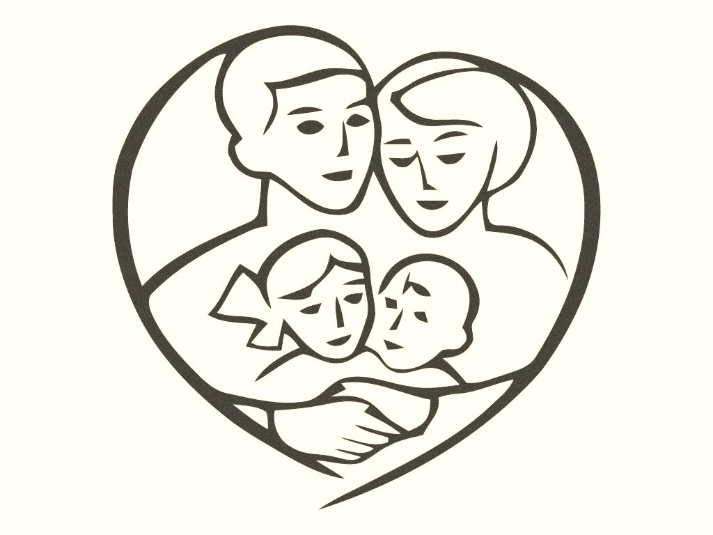 (Памятка для родителей)Полоцк, 2022«ПРЕДУПРЕДИТЬ - ЗНАЧИТ СПАСТИ!»НОВАЯ ОПАСНОСТЬ ПОДСТЕРЕГАЕТ НАШИХ ДЕТЕЙ!Курительные смеси ("спайс", "микс" и д.р) - это психоактивные вещества, содержащие в своем составе НАРКОТИК, как бы при этом ни звучали названия, под которыми их распространяют. СПАЙСЫСам порошок похож на обычную соду. Его разводят разными способами и наносят (опрыскивают) на «основу», которой может служить обычная аптечная трава. Иногда для вязкости перемешивают в миксере с черносливом или табаком для кальянов. Но молодые потребители, как правило берут готовый наркотик. Самый распространенный способ употребления курительных смесей – маленькая пластиковая бутылочка с дыркой (если такие бутылочки с прожженной дыркой находят в школьных туалетах, это самый верный признак того, что в школе употребляют наркотики). Так же смеси иногда курят через разные трубочки. Действие курительных смесей может длиться от 20 минут до нескольких часов. Признаки употребления курительных смесей:кашель (наркотик обжигает слизистую);сухость во рту (требуется постоянное употребление жидкости);помутнение или покраснение белков глаз (важный признак!);нарушение координации движений;дефекты речи (заторможенность, эффект вытянутой магнитофонной пленки);потеря контроля над поведением (расторможенность, повышенная двигательная активность, при сильном наркотическом трансе наблюдается застывание на месте или хождение по определенной траектории);тревога, чувство панического страха;перепады настроения, раздражительность;бледность покрова кожи, учащенный пульс.СОЛИЭто еще более страшные наркотики. Они продаются под разными безобидными названиями (соли для ванн, средства для опрыскивания растений и т.д). Опасность этих наркотиков заключается в их доступности и простоте употребления (нюхают, реже курят, разводят с любой жидкостью и пьют, а также колют в вену). Самое страшное – эти наркотики действуют на психику и разрушают личность. При употреблении солей человек стремительно деградирует, и эта деградация имеет необратимые последствия. Если курительные смеси можно какое-то время употреблять незаметно, то начавшего употреблять соли видно сразу. Признаки употребления:беспокойный взгляд;тревожное состояние (ощущение, что за тобой следят, что кругом -враги);дефект речи (судорожные движения нижней челюсти, гримасы);отсутствие аппетита;галлюцинации (как правило слуховые);непроизвольные движения руками, ногами, головой;полное отсутствие сна;вне приема – чрезмерная сонливость (спят по несколько суток);сильный упадок настроения, депрессия.Через некоторое время после начала их употребления наблюдается резкая потеря веса (за неделю до 10 кг). Дозу курительных смесей невозможно просчитать (разные продавцы, составы, формулы, концентрация), поэтому возможны передозировки, которые сопровождаются тошнотой, рвотой, головокружением, сильной бледностью вплоть до потери сознания и даже летального исхода. При наличии одного или нескольких признаков отравления, необходимо срочно вызвать бригаду скорой медицинской помощи! _УВАЖАЕМЫЕ РОДИТЕЛИ!Внимательно следите за тем, чем занимаются Ваши дети! Не будьте беспечны, не думайте, что это может коснуться любого, но не вас. Запомните - наркотики не выбирают, сын учительницы или дочь генерала.НАРКОМАНИЮ ЛЕГЧЕ ПРЕДУПРЕДИТЬ, ЧЕМ ЛЕЧИТЬ(Советы психолога)Поговорить с ребенком о проблеме наркомании. Помнить, что говорить следует без конкретных названий и без описания свойств наркотических веществ.Ограничьтесь информацией - есть такое явление, и люди от этого погибают. Информация плюс последствия - необходимое звено любой профилактики.Поддерживайте увлечения ребенка.